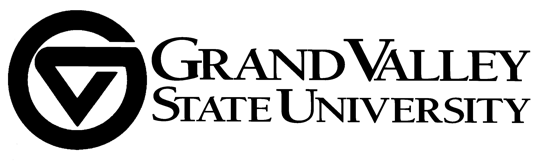                                   Faculty Personnel Policy CommitteeOctober 20, 2021Online					           3:00-5:00						Agenda1.  Approval of agenda (pg. 1)2.  Minutes from 10-6-21 (pgs. 2-3)3.  Chair’s reportECS meetingLIFT and other committees4.  Parental Leave Charge (pgs. 4-7)6.  Leadership and Succession Planning Charge (pg. 8)7.  12-Month Faculty Vacation Charge (pgs. 9-13)